Mateřská škola Vrutice, okres Litoměřice, příspěvková organizaceVrutice č. p. 35, 411 47 Polepy, IČ: 72745398ID datové schránky: tfnvt7g, tel. 602 220 834, email:ms.vrutice@tiscali.czAdaptační plánVstup dítěte do mateřské školy je významnou událostí nejen v životě dítěte, ale i v soužití celé rodiny. Děti, které se do té doby pohybovaly převážně v kruhu rodinném, najednou poznávají jinou společnost, nové kamarády i dospělé a nové prostředí. Musí se podřídit určitým pravidlům a už nejsou jen ony středem pozornosti. Některé děti se s touto změnou vyrovnávají snadno a s jistotou, jiné potřebují delší čas na přivyknutí nové situaci. Naším velkým přáním je, aby se děti cítily ve školce spokojeně a aby do ní chodily rády. Adaptační program je doporučením, jak postupovat, aby si dítě na školku rychle a bez problémů zvyklo, těšilo se na ni, aby při příchodu do školky a při odloučení od rodičů  neplakalo.Pravidla pro účastníky adaptačního programu:Do MŠ mohou pouze děti zdravé.Rodič i dítě se přezují, dodržují hygienická a pravidla bezpečnosti.Zodpovědnost za dítě má po celou dobu pobytu v MŠ rodič, který neponechá dítě bez dozoru!Rodič nezasahuje učitelce do vzdělávacích, ani výchovných aktivit, respektuje daná pravidla MŠPři adaptaci (v případě, že něco potřebuje) odkazujte dítě na učitelku.Desatero pro rodičeCo mohou rodiče vykonat pro to, aby vstup dítěte do MŠ byl úspěšný a nenásilný?Umožnit dítěti setkávání s jinými dětmi (na pískovišti, v hernách, akcích pro děti, sportovních aktivitách, atd.), a to i tehdy má-li sourozence.Nechávat dítě na určitou dobu v péči jiného známého člověka, chodit sním do nových prostředí (např. mateřského centra).Zaměřit se na dovednosti sebeobsluhy (při jídle, oblékání, na toaletě).Rozvrhnout čas tak, abychom na dítě nemuseli spěchat, má-li věci dělat samo.Udělat si čas na každodenní společnou chvilku u hry.Udělat si čas na čtenou pohádku.Během dne využívat možnosti si s dítětem povídat.Oceňovat, co se dítěti daří a jasně odmítnout nevhodné chování a vysvětlit proč.Vyvarovat se výhružek typu „ Počkej, až budeš ve školce...!“, dítě se pak bude obávat školky předem.Opatrně zacházet i s vychvalováním školky, „jak tam bude všechno super!“. Je nutné se držet reality a mluvit o tom, co asi všechno tam bude dítě moci dělat. Vyhneme se tak vytvoření nereálných představ a následného zklamání.Co všechno by mělo umět dítě při vstupu do MŠ:chodit, lézt, běhat a vůbec se samostatně pohybovatsedět po dobu jídla u stolu, používat lžíci, pít z hrnečkuumývat si ruce a utírat se do ručníku, používat toaletu z vlastní iniciativy - dítě s plenkami nelze přijmout do MŠchodit po schodech s přidržováním se zábradlísnažit se uklízet si po sobě hračkyreagovat na pokyny (např. počkat, sednout si, přijít... ) a na své jménohrát si a svou činností se po určitou dobu zabavit, brát na vědomí přítomnost druhého dítěte a případně se s ním hrát společněmyslet v konkrétních obrazech, ptát se (otázky proč, jak), být zvídavéumět prosadit svou vůli a chtění, ale umět své chtění potlačitpozorovat a napodobovat okolímluvit a dorozumívat se o běžných věcech s dospělými i dětmiJak připravit dítě na změnuVyprávějte dětem o svých zážitcích z doby, kdy jste mateřskou školy navštěvovali jako děti.Připravte děti na negativa i pozitiva  MŠ a citlivě vysvětlete.Zvykejte děti na odloučení – ne tajný útěk, ale vysvětlit důvod odchodu a ubezpečit o návratu.Dejte najevo, že chápete jeho obavy, ale ujistěte dítě, že to zvládne – zvýšíte sebedůvěru dítěte, aby mělo ke školce pozitivní vztah a chodilo tam rádo.Nástup dítěte do MŠ (individuálně dle dítěte)Vše se odvíjí od vzájemné domluvy mezi rodičem a učitelkou.Navázání dobré spolupráce mezi pedagogy a rodinou je základní podmínka pro kvalitní spolupráci. Během adaptačního období je vhodné, aby rodiče sdělili učitelkám potřebné informace o vývoji svého dítěte, jeho zdravotním stavu a dalších specifikách, jež považují za vhodné sdělit v zájmu úspěšné adaptace. Rodiče nově přijatých dětí za tímto účelem vyplňují dotazník, který napomáhá učitelce s poznáním dítěte. Pokud máte potřebu sdělit informace o dítěti osobně, máte možnost vyžádat si konzultaci.ADAPTAČNÍ MĚSÍC První týden V prvním týdnu v září jsou obě paní učitelky na ranní směně, aby si dítě vytvořilo stejný vztah k nim oběma. Probíhá vzájemné seznamování, seznamování dětí s hračkami, se značkou, třídou, prostředím, uložením osobních věcí dětí v šatně, plněním společenských a hygienických požadavků, seznámení se stolováním apod. Děti pobývají v MŠ nejdéle 2 hodiny. Druhý týden V druhém týdnu můžeme po dohodě s učitelkou prodloužit pobyt dítěte v MŠ na celé dopoledne – tedy včetně svyčiny vycházky a oběda. Některé děti špatně snáší každou změnu v denním režimu – přechod ze třídy do umývárny, do šatny. Opět je rozdíl v chování jednotlivých dětí – některým změny nevadí, některé se rychle přizpůsobí, jiným trvá adaptace déle. Třetí týdenTřetí týden je dobré pro úspěšné zvládnutí adaptace pokračovat v docházce do MŠ pouze v dopoledních hodinách. Některé děti již zvládnou pobyt v MŠ po celý den. Pokud je ale v možnostech rodiny vyzvedávat dítě po obědě, je pro dítě tato varianta lepší. Nemá smysl spěchat na prodlužování doby pobytu dítěte v MŠ. Délka pobytu závisí především na psychice dítěte a jeho zvládnutí režimu v MŠ a odloučení od rodiny. V úvahu jsou brány také možnosti rodičů. Čtvrtý týden, případně později Největší obavy mají děti z odpoledního odpočinku. Jakmile získá dítě pocit bezpečí, je sebejisté a spokojené, přichází poslední fáze adaptace tj. zvyknout si na myšlenku, že bude spát jinde, než ve své „postýlce“. Tento úkol bývá pro dítě těžký a je nutné ho na jeho zvládnutí dostatečně připravit. Nejen učitelka, ale především rodiče by měli s dítětem o spaní předem mluvit, vybrat doma vhodnou hračku a pyžamo. Měli bychom společně vytvořit takovou atmosféru, kdy se dítě bude na spaní v MŠ těšit.Teprve odchází-li dítě se samozřejmostí do postýlky, spokojeně z ní vstává a odchází si hrát, teprve tehdy můžeme prohlásit, že adaptace je úspěšně u konce.Doručujeme rodičům, aby děti nezůstávaly od prvního dne ve školce na odpolední odpočinek. Všechny změny by měly probíhat postupně, plynule a v klidu            Jak dítěti s adaptací pomoci?Přibalte mu mazlíčkaDovolte dítěti, aby si s sebou vzalo do školky svou oblíbenou hračku, například plyšáčka. Existence pevného bodu, známé osoby nebo předmětu v nezvyklé situaci zmenšuje nejistotu a případný strach z neznámého prostředí. Používejte stejné rituályVoďte dítě do školky pokud možno ve stejný čas. Konkretizujte čas, kdy jej vyzvednete - po obědě, po odpočívání – nejen obecné brzy, za chvíli, po práci apod. V domácím prostředí zachovávejte stejné zvyky a rituály jako před tím, než dítě nastoupilo do MŠ (př. číst před spaním). Pověřte děti nějakým „zodpovědným“, úkolem, povinností – posílíte mu sebevědomí („Teď, když už chodíš do školky, můžeš každý den krmit rybičky, psa…“).Dodržujte sliby             Pokud dítěti slíbíte, že půjde po obědě, tak slib dodržte.           Rozlučte se krátceLoučení dlouze neprotahujte! Někdy loučení představuje větší problém pro rodiče než pro dítě, proto jej zbytečně nestresujte. Ujasněte si, jak se k pobytu svého dítěte ve školce stavíte vy. Pokud máte obavy z odloučení od dítěte a nejste skutečně přesvědčeni, že dítě chcete do školky dát, tak jej tam nedávejte. Dítě velmi dobře vycítí váš strach a nejistotu, a pokud se vy nezbavíte své úzkosti, nemůžete zbavit dítě jeho úzkosti a obav. Pokud bude plakat, buďte přívětiví, ale rozhodní. Po rozloučení už se do třídy nevracejte, nemusíte se ubezpečovat, že je dítě v pořádku, učitelky vědí, co mají dělat. Neodcházejte, tajně ani urychleně ani ve vzteku po konfliktu s dítětem.Případně se v rodině dohodněte, že dítě bude vodit do školky ten, kdo s tím má menší problém. Ráno přicházejte do MŠ včas, abyste nemuseli na dítě spěchat. Příchod do MŠ „ na poslední chvíli“, může být pro dítě i pro rodiče stresující.Vyzvedávání dětíPři vyzvedávání dítěte ze školky se může stát, že reaguje pláčem. Je to naprosto přirozená reakce, dítěti neprospěje, pokud ho budete litovat, že muselo být celý den bez vás. To mu neprospěje.Buďte citliví a trpělivíVyprávějte si o tom, co dítě ve školce dělalo a co nového se naučilo. Ujistěte dítě, že ho do školky neodkládáte. Vysvětlete mu, že ho máte rádi a že nechodí do školky proto, že na něj nemáte čas, nebo že s ním nechcete být doma. Každý má své povinnosti – vy práci, vaše dítě školku.Dítě bude citově nenasycené, ubezpečujte je o své lásce. Doma vytvořte příjemnou atmosféru. Celá rodina by měla vnímat nástup dítěte do MŠ jako mimořádnou událost.Komunikujte s učitelkouMožná se dozvíte, že když ze školky po nervy drásající scéně ráno odejdete, vaše plačící dítě se ve chvíli uklidní a jde si spokojeně hrát (pro váš klid si můžete po příchodu do zaměstnání ověřit, že tomu tak je). Potomka za zvládnutý pobyt ve školce pochvalte. Pokud chcete dítě za zvládnutý pobyt odměnit, neslibujte dětem odměnu předem. Dítě odměňte až po konzultaci s učitelkou. Vysvětlete dětem vulgární slova, která děti mohou z MŠ přinést.Pozitivně je motivujteNeříkejte doma dítěti, že chápete, jaké to muselo být strašné, vydržet takovou dobu bez maminky. Naopak vyzdvihněte jeho pěkné zážitky, zahrajte si s ním hru, kterou se naučilo, zeptejte se s kým a na co si hrálo, jak a co se mu líbilo, jak řešilo případné konflikty či jiné situace.Délka adaptace je u každého dítěte individuální. U někoho může trvat několik dnů, u někoho několik týdnů. Stává se, že se dítě adaptuje bez problémů a až po delší době se může objevit u dítěte protest k docházce do školky. V takovém případě buďte trpěliví a důslední.Rady pro rodiče – co byste nikdy neměli dělat….Buďte důslední a nenechte se obměkčit. Když už se jednou rozhodnete, že půjde dítě do školky, nedejte se přemluvit a trvejte na svém!             Nestrašte své dítě školkou:„Počkej, ve školce ti ukážou“ – za problémy s přivykáním je v žádném případě netrestejte,nepřiznávejte, že je vám také smutno a že se vám bude stýskat. Když zvládnete své emoce vy, dítě je zvládne také,netvrďte dítěti cestou do školky, že jdete na procházku, k lékaři…a nepodávejte dětem nepravdivé informace o tom, kdy jej přijdete vyzvednoutneopakujte dítěti pořád dokola, že má být hodné.Potřebné informace mohou rodiče získat na webových stránkách naší MŠ: www.msvrutice.czVšechny zaměstnanci mateřské školy (pedagogové i provozní personál) mají k dětem, zvláště k nově přijatým, empatický, klidný a trpělivý přístup.Učitelky přihlíží k individuálním potřebám každého dítěte a svým profesionálním přístupem jsou připravené vám pomoci, podat potřebné informace, případně vám poradit, co by pro vaše dítě bylo v rámci snadné adaptace nejvhodnější.Počítejte s tím, že dítě doposud zdravé může být po nástupu do MŠ častěji nemocné a adaptace začíná stále nanovo.Záleží na vás, zda využijete některé z možností našeho adaptačního programu, neboť vy nejlépe znáte svoje dítě.. TĚŠÍME SE NA VÁS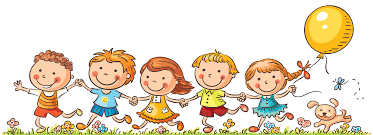 . 